El Credo De FFA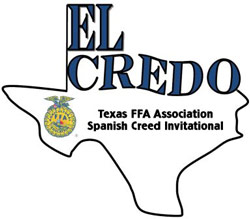 Written by the classically educated son of a Kansas farmer and Wisconsin teacher educator, Erwin Milton Tiffany, the FFA Creed is a masterful piece of literature that succinctly states the beliefs of the FFA. The FFA Creed first appeared in 1929 and was adopted as the official creed of the Future Farmers of America by the organization’s delegates to the third National Convention in 1930. The need for a Spanish version of the FFA Creed became apparent when Puerto Rico became a state association in 1932. The ideas conveyed in the five paragraph belief statement transcend geography, language, race or ethnicity.In the last census, 29% of Texans indicated that the Spanish language is spoken in their home. Combining statistics from the Texas Data Center and the United States Census Bureau, one can project that between the years 2025 and 2030, more Texans will be Spanish speakers than solely English speakers. This is the marketplace in which today’s Agriculture, Food and Natural Resources students will be leading, serving and building careers.  In the interest of premier leadership, personal growth and career success, the Texas FFA Association is offering an opportunity for students to compete in a Spanish Version Creed Speaking Event. The Creed delivery and the five-minute question-answer period will be conducted entirely in Spanish. Texas FFA AssociationSpanish Language Creed Speaking EventGENERAL RULESRegistration must be done via the Judgingcard.com online registration system by midnight on July 1.  A $40.00 fee will be assessed for each entry. Entry fees will be paid through Ewell Educational Services.  Eligibility of participating students is based on the following criteria:Students must be eligible to participate in compliance with state laws and rules concerning extracurricular participation.	Students must be members of the FFA and listed on the state roster of a chartered chapter in current good standing.Students have completed an agriculture, food and natural resource course in the immediate prior academic year. Teachers shall certify that contestants have meet this requirement.  Proof of enrollment will be requested in the case of a protest.All students shall be in official FFA dress for the competition and for any related awards programs or ceremonies. A 20-point deduction per member out of official dress compliance will be enforced. Students not in full compliance of official dress standards shall be notified at the event room entry and given opportunity to correct the deficiency as long such remedial action does not disrupt the event schedule.   A chapter may have one entry.  Effective September 1, 2013, previous state Spanish Creed winners will be ineligible for competing in the Spanish Creed Contest for any future years.  Preliminary heats shall be held on Monday afternoon of the state convention. Times shall be contingent on entries. Results of the preliminary round shall be announced at the speaking event breakfast on Tuesday. Finals shall be conducted on Tuesday morning.Participation times shall be fixed on a random draw. The advisor of any entry unavoidably delayed and not present when scheduled to participate should call general superintendent immediately.  (Superintendent contact information can be found on event webpage.)  He/she may verify delay upon arrival; otherwise the entry is automatically eliminated. Advisors are under no obligation to trade performance times with another chapter. Entries advancing to the finals will be subjected to a random draw for speaking times.  Five large banners (24" x 48" with yellow border) will be awarded to the high entries in each event.  Smaller rectangular banners will be awarded to sixth through tenth place. A medal will be given to the first place speaker. Judges’ critique sheets shall be returned for review via postal mail following the event from Texas FFA.All contests will be open to the public as space becomes available.  No picture taking, videotaping or recording, other than family members or chapter representatives of the speaker who is performing.  Any recording and photography must be cleared by the contest official in the room.  All phones must be on silent or turned off.  Audience members shall not be permitted to talk on phones when the contestant is speaking.Participants shall be ranked in numerical order on the basis of the final score to be determined by each judge without consultation.  The judges' ranking of each participant then shall be added, and the winner will be that participant whose total ranking is the lowest.  Other placings will be determined in the same manner (low point score method of selection). However, any contestant that receives a majority of first place votes shall be declared the winner, regardless of the sum of rankings.EVENT RULESThis event will be open to the public.Contestants will be sequestered in a designated holding area at the start of the event and may not exit prior to competing without a monitor. Students not in the holding room at the start time for the first speaker will be penalized 300 points (equivalent of points available for response to questions), yet allowed to compete. Advisors or other involved parties may not enter the room or contact the student once the event has commenced.The event will include both an oral presentation as well as answering questions directly related to the Creed. The FFA Creed recitation and the response to questions must be delivered in proper Spanish. All questions will be asked in Spanish.Members will present the FFA Creed from the current year's Spanish version Official FFA Manual.The event will be a timed activity with four minutes for presentation.  After four minutes, contestant will be deducted 1 point for every second over set time.The event will include oral questions.  There will be a maximum of three questions per contestant with a time limit of five minutes.  The same questions will be asked to all contestants.  These questions will be thought-type questions directly related to the Creed.  Two part questions should be avoided.No props are to be used.Each contestant must recite the Spanish version FFA Creed from memory.  Each contestant shall begin the presentation by stating.  "El Credo de FFA Creed por E. M. Tiffany."  Each contestant shall end the presentation with the statement, "... este tarea vivificante.  Gracias."  Any other words spoken as part of an introduction or conclusion shall be assessed a penalty deduction of twenty (20) points per word. Point deductions will only be taken after the judges indicate, “You may begin.”At the time of the event, the judges will be seated in different sections of the room in which the event is held.  They will score each participant on the delivery of the Creed, using the score sheet provided.Tie BreakerTies will first be broken by the high rank method, followed by total net scores and then by the score for answer to the questions.